Cox Communications Hit With $1B Jury Verdict in Music Piracy SuitSony Music, Universal Music Group, Warner Music Group, EMI and their music publishing subsidiaries in June 2018 sued Cox, claiming the internet giant "knowingly contributed to, and reaped substantial profits from, massive copyright infringement committed by thousands of its subscribers."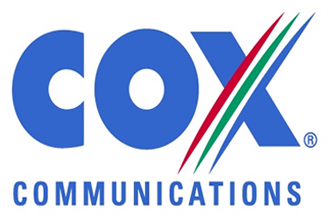 The Hollywood Reporter 12.19.19https://www.hollywoodreporter.com/thr-esq/cox-communications-hit-1b-jury-verdict-music-piracy-suit-1264169?utm_source=Listrak&utm_medium=Email&utm_term=Cox+Hit+With+%241B+Music+Piracy+Verdict&utm_campaign=Feeding+The+Voracious+Multiplatform+Beast